LEADERSHIP GOALS 
Name:   ___________________________                                  Grade: _______ 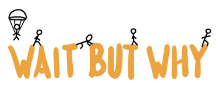 Why did you choose to be in leadership this year? _________________________________________________________________________________ _________________________________________________________________________________ _________________________________________________________________________________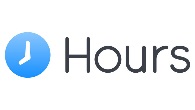 
How many hours are you aiming to contribute by the end of this year? 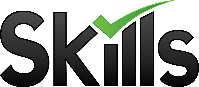 What 2 main leadership skills do you wish to stretch and grow in this year?_______________________________   ___________________________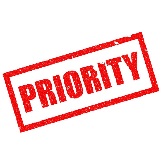 Where is leadership on your priorities of things you are involved in this year on a scale of 1-10 (1 being lowest, 10 being highest)?  Circle where you are.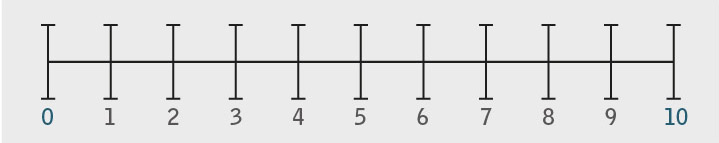 How do you fit leadership in to your schedule?__________________________________________________________________________________________________________________________________________________________________
What types of activities do you like to get involved with most? Circle one or more categories.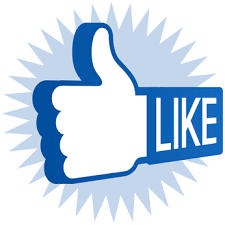 Spirit Fingers-- Promoting a positive school tone & culture and having fun  (Intramurals, spelling bee, dance, battle of the bands, spirit days)... 
Open 4 Change-- Supporting Social & Global Responsibility initiatives (Shoe box Hampers for disadvantages, potato socks for homeless, fundraisers for disaster relief, helping adopted village in Ecuador)...
Get REAL Green Group-- Helping with the Environment, being Earth Friendly (raising chickens, maintaining school garden, recycling, salad bar)...Have you been the main leader for an activity yet?  Yes 	No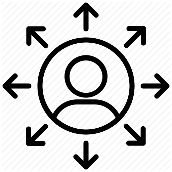 If yes, explain what you did, how it went, what you would do differently next time… ___________________________________________________________________________________________________________________________________________________________________________________________________________________________________________________ _________________________________________________________________________________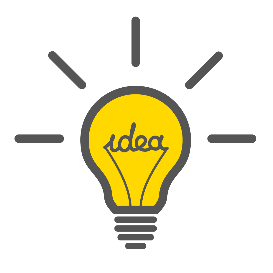 What project/activity idea do you have that you anticipate being the main leader for in the second semester?___________________________________________________________________________________________________________________________________________________________________________________________________________________________________________________ _________________________________________________________________________________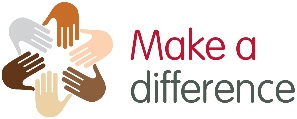 Who would this project/activity make a difference to? Why is it valuable?_____________________________________________________________________________________ _____________________________________________________________________________________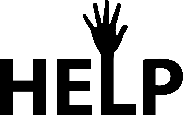 If you need ideas and help with this please set a day of the week and time that you could meet at lunch.________________________________________What is your cell phone number so we can text you: __________________________________________Is there something you wish to accomplish by the end of this year to feel satisfied? Explain ___________________________________________________________________________________________________________________________________________________________________________________________________________________________________________________ _________________________________________________________________________________Anything else you would like us to know?_________________________________________________________________________________  _________________________________________________________________________________